Срок проведения антикоррупционной экспертизы 3 дняИВАНОВСКАЯ ОБЛАСТЬАДМИНИСТРАЦИЯ ЮЖСКОГО МУНИЦИПАЛЬНОГО РАЙОНАПОСТАНОВЛЕНИЕ (ПРОЕКТ)от                                  №        -пг. ЮжаО внесении изменений в муниципальную программу «Экономическое развитие Южского муниципального района», утвержденную постановлением Администрации Южского муниципального района от 29.12.2017 № 1357-пВ соответствии со статьей 179 Бюджетного кодекса Российской Федерации, постановлением Администрации Южского муниципального района от 19.10.2016 № 680-п «Об утверждении Порядка разработки, реализации и оценки эффективности муниципальных программ Южского муниципального района и Южского городского поселения и отмене постановлений Администрации Южского муниципального района                           от 02.09.2013 № 719-п и Администрации Южского городского поселения           от 06.09.2013 № 490»,  Администрация  Южского  муниципального  района  п о с т а н о в л я е т:1. Внести в муниципальную программу «Экономическое развитие Южского муниципального района» (далее – Программа), утвержденную постановлением Администрации Южского муниципального района                              от 29.12.2017 г. № 1357-п, следующие изменения:1.1. Таблицу раздела 1 «Паспорт муниципальной программы Южского муниципального района» Программы изложить в новой редакции:        1.2. Раздел 2 «Анализ текущей ситуации в сфере реализации муниципальной программы» дополнить пунктом 2.6. следующего содержания: «2.6. Использование и охрана земель на территории Южского муниципального района.  Подпрограмма по использованию и охране земель на территории Южского муниципального района направлена на создание благоприятных условий использования и охраны земель, обеспечивающих реализацию государственной политики эффективного и рационального использования и управления земельными ресурсами в интересах укрепления экономики Южского муниципального района.    	Нерациональное использование земли, потребительское и бесхозяйственное отношение к ней приводят к нарушению выполняемых ею функций, снижению природных свойств.   	Охрана земель только тогда может быть эффективной, когда обеспечивается рациональное землепользование.   	Проблемой устойчивого социально – экономического развития Южского муниципального района Ивановской области и экологически безопасной жизнедеятельности его жителей на современном этапе тесно связаны с решением вопросов охраны и использования земель. На уровне муниципального района можно решать местные проблемы охраны и использования земель самостоятельно, причем полным, комплексным и разумным образом в интересах не только ныне живущих людей, но и будущих поколений.            Целями Подпрограммы являются предотвращение и ликвидация загрязнения, истощения, деградации, порчи, уничтожения земель и почв и иного негативного воздействия на земли и почвы, а также обеспечение рационального использования земель, в том числе для восстановления плодородия почв на землях сельскохозяйственного использования и улучшения земель Южского муниципального района.          Для достижения поставленных целей предполагается решение следующих задач:- оптимизация деятельности в сфере обращения с отходами производства и потребления;- повышение эффективности использования и охраны земель, обеспечение организации рационального использования и охраны земель;- сохранение и восстановление зеленых насаждений.            Реализация данной подпрограммы будет содействовать следующему:-  упорядочению землепользования; -  вовлечение в оборот новых земельных участков; - повышению инвестиционной привлекательности Южского муниципального района;- более эффективному использованию и охране земель.». 1.3. Раздела 3 «Сведения о целевых индикаторах муниципальной программы» изложить в новой редакции: «Основными целями реализации муниципальной программы является создание в Южском муниципальном районе благоприятного инвестиционного климата и условий для развития малого бизнеса в приоритетных отраслях экономики, повышение эффективности управления и распоряжения имуществом, находящимся в муниципальной собственности Южского муниципального района.Реализация программы позволит добиться следующих основных результатов:обеспечение позитивной динамики развития малого и среднего предпринимательства в районе (увеличение числа субъектов малого и среднего предпринимательства на 3,2% до 2022 года);оперативное финансирование работ по формированию земельных участков на территории Южского муниципального района (ежегодное формирование свыше 30 земельных участков в год);оперативное финансирование работ по формированию прав собственности Южского муниципального района на недвижимое имущество и его инвентаризации;повышение инвестиционной привлекательности Южского муниципального района.Целевые показатели, характеризующие ожидаемые результаты реализации муниципальной программы (в том числе по годам реализации) представлены в нижеследующей таблице.                                                                                                                 Таблица 3.  Сведения о целевых индикаторах (показателях) реализации ПрограммыМуниципальная программа реализуется посредством шести подпрограмм: подпрограмма «Развитие малого и среднего предпринимательства» - объединяет в себе меры финансовой и имущественной форм поддержки субъектов малого и среднего предпринимательства;подпрограмма «Обеспечение финансирования работ по формированию земельных участков на территории Южского муниципального района» - включает в себя комплекс мер по формированию перечня земельных участков на территории Южского муниципального района необходимых для:предоставления на безвозмездной основе льготным категориям граждан;проведения торгов (аукционов и конкурсов) по продаже земельных участков или права на заключение договоров аренды на них;для проектирования и строительства муниципальных объектов.      3) подпрограмма «Обеспечение финансирования работ по оформлению прав собственности Южского муниципального района на недвижимое имущество и его инвентаризации» - включает в себя меры, направленные на изготовление технической документации на объекты недвижимости, являющиеся собственностью Южского муниципального района, с целью дальнейшей государственной регистрации прав собственности, изготовление отчетов об оценке рыночной стоимости объектов недвижимости и отчетов об оценке арендной платы за муниципальное имущество с целью проведения торгов по продаже имущества (в том числе земельных участков) либо прав аренды на него, а также оценка имущества в рамках его инвентаризации.       4) подпрограмма «Формирование благоприятной инвестиционной среды» - включает в себя комплекс мер, направленных на повышение инвестиционной привлекательности и инвестиционной активности;        5) подпрограмма «Обеспечение финансирования работ по внесению изменений в документы территориального планирования и градостроительного зонирования сельских поселений  Южского муниципального района»  -  включает в себя комплекс мер, направленных на обеспечение устойчивого развития территории, развитие инженерной, транспортной и социальной инфраструктуры в интересах граждан, проживающих на территории сельских поселений, а так же на обеспечение в полном объеме полномочий в области градостроительной деятельности.        6) подпрограмма «Использование и охрана земель на территории Южского муниципального района» - включает в себя предотвращение и ликвидацию загрязнения, истощения, деградации, порчи, уничтожения земель и почв и иного негативного воздействия на земли и почвы, а также обеспечение рационального использования земель, в том числе для восстановления плодородия почв на землях сельскохозяйственного использования и улучшения земель Южского муниципального района.».1.4. Муниципальную программу «Экономическое развитие Южского муниципального района» дополнить приложением 6 следующего содержания: «Приложение 6 к муниципальной программе «Экономическое развитие Южского муниципального района»I. Паспорт подпрограммы муниципальной программы Южского муниципального районаII. Характеристика основных мероприятий подпрограммы2.1. Содержание проблемы и обоснование необходимости ее решения программными методамиЗемля -  важнейшая часть общей биосферы, использование ее связано со всеми другими природными объектами: водами, лесами, животным и растительным миром, полезными ископаемыми и иными ценностями недр земли. Без использования и охраны земли практически невозможно использование других природных ресурсов. При этом бесхозяйственность по отношению к земле немедленно наносит или в недалеком будущем будет наносить вред окружающей природной среде, приводить не только к разрушению поверхностного слоя земли – почвы, ее химическому и радиоактивному загрязнению, но и сопровождаться экологическим ухудшением всего природного комплекса.  Подпрограмма по использованию и охране земель на территории Южского муниципального района направлена на создание благоприятных условий использования и охраны земель, обеспечивающих реализацию государственной политики эффективного и рационального использования и управления земельными ресурсами в интересах укрепления экономики Южского муниципального района. Использование значительных объемов земельного фонда в различных целях накладывает определенные обязательства по сохранению природной целостности всех звеньев экосистемы окружающей среды. В природе все взаимосвязано. Поэтому нарушение правильного функционирования одного из звеньев, будь то лес, животный мир, земля, ведет к дисбалансу и нарушению целостности экосистемы. Территории природного комплекса - лесные массивы, водные ландшафты, овражные комплексы, озелененные пространства природоохранные зоны и другие выполняют важнейшую роль в решении задачи обеспечения условий устойчивого развития Южского муниципального района Ивановской области.   	Нерациональное использование земли, потребительское и бесхозяйственное отношение к ней приводят к нарушению выполняемых ею функций, снижению природных свойств.   	Охрана земель только тогда может быть эффективной, когда обеспечивается рациональное землепользование.   	Проблемой устойчивого социально – экономического развития Южского муниципального района Ивановской области и экологически безопасной жизнедеятельности его жителей на современном этапе тесно связаны с решением вопросов охраны и использования земель. На уровне муниципального района можно решать местные проблемы охраны и использования земель самостоятельно, причем полным, комплексным и разумным образом в интересах не только ныне живущих людей, но и будущих поколений.2.2. Цели, задачи и сроки реализации Подпрограммы            Охрана земель включает систему правовых мер, организационных, экономических и других мероприятий, направленных на рациональное использование, защиту от вредных антропогенных воздействий, а также на воспроизводство и повышение плодородия почв. Система рационального использования земель должна носить природоохранный, ресурсосберегающий характер и предусматривать сохранение почв, ограничения воздействия на растительный и животный мир и другие компоненты окружающей среды.           Целями Подпрограммы являются предотвращение и ликвидация загрязнения, истощения, деградации, порчи, уничтожения земель и почв и иного негативного воздействия на земли и почвы, а также обеспечение рационального использования земель, в том числе для восстановления плодородия почв на землях сельскохозяйственного использования и улучшения земель Южского муниципального района.          Для достижения поставленных целей предполагается решение следующих задач:- оптимизация деятельности в сфере обращения с отходами производства и потребления;- повышение эффективности использования и охраны земель, обеспечение организации рационального использования и охраны земель;- сохранение и восстановление зеленых насаждений.          Реализация подпрограммы предполагает выполнение следующих мероприятий:1) Осуществление муниципального земельного контроля за использованием земель и соблюдения земельного законодательства.Выполнение мероприятия не требует выделения бюджетных ассигнований.Исполнителем мероприятия подпрограммы выступает Администрации Южского муниципального района.Срок выполнения мероприятия – 2020-2022 гг.2)Осуществление контроля за своевременной уплатой арендной платы за использование земельных участков.Исполнителем мероприятия подпрограммы выступает Комитет по управлению муниципальным имуществом администрации Южского муниципального района Ивановской области.Выполнение мероприятия не требует выделения бюджетных ассигнований.Срок выполнения мероприятия – 2020 -2022 гг.3)	Осуществление исполнения нормативно – правовых актов, регулирующих порядок использования земель на территории Южского муниципального района, а также иных правовых актов, регулирующих порядок использования земель.Исполнителем мероприятия подпрограммы выступает Администрации Южского муниципального района.Выполнение мероприятия не требует выделения бюджетных ассигнований. Срок выполнения мероприятия – 2020-2022 гг.       4) Направление материалов по выявленным фактам нарушения земельного законодательства в Управление Россельхознадзора по Костромской и Ивановской областям для привлечения к ответственности, предусмотренной действующим законодательством РФ.Исполнителем мероприятия подпрограммы выступает Администрации Южского муниципального района.Выполнение мероприятия не требует выделения бюджетных ассигнований. Срок выполнения мероприятия – 2020-2022 гг.5) Направление в судебные органы материалов о прекращении права на земельный участок ввиду его ненадлежащего использования.Исполнителем мероприятия подпрограммы выступает Комитет по управлению муниципальным имуществом администрации Южского муниципального района Ивановской области.Выполнение мероприятия не требует выделения бюджетных ассигнований. Срок выполнения мероприятия – 2020-2022 гг.6) Разъяснение норм земельного законодательства населению.Исполнителем мероприятия подпрограммы выступает Администрации Южского муниципального района.Выполнение мероприятия не требует выделения бюджетных ассигнований. Срок выполнения мероприятия – 2020-2022 гг.7) Организация регулярных мероприятий (субботников) по очистке населенных пунктов Южского муниципального района от мусора с привлечением трудовых коллективов, студентов и школьников.Исполнителем мероприятия подпрограммы выступает Управление жилищно-коммунального хозяйства Администрации Южского муниципального района.Выполнение мероприятия не требует выделения бюджетных ассигнований. Срок выполнения мероприятия – 2020-2022 гг.8) Защита от заражения земель сельскохозяйственного использования карантинными вредителями и болезнями растений, от зарастания сорной травой.         Исполнителем мероприятия подпрограммы выступает собственники и арендаторы земельных участков Южского муниципального района.Выполнение мероприятия не требует выделения бюджетных ассигнований. Срок выполнения мероприятия – 2020-2022 гг.2.3. Ожидаемые конечные результаты реализации целей и задачподпрограммы и показатели эффективности подпрограммы          Реализация данной подпрограммы будет содействовать следующему:-  упорядочению землепользования; -  вовлечение в оборот новых земельных участков; - повышению инвестиционной привлекательности Южского муниципального района;- более эффективному использованию и охране земель.         В результате выполнения мероприятий подпрограммы будет обеспечено:1) благоустройство населенных пунктов, входящих в состав Южского района;2) улучшение качественных характеристик земель;3) рациональное и эффективное использование земель.III. Целевые индикаторы (показатели) подпрограммыЦелевые показатели, характеризующие ожидаемые результаты реализации подпрограммы (в том числе по годам реализации) представлены в нижеследующей таблице.Сведения о целевых индикаторах (показателях) реализации подпрограммы2. Опубликовать настоящее постановление в официальном издании «Правовой Вестник Южского муниципального района» и на официальном сайте Южского муниципального района в информационно-телекоммуникационной сети «Интернет».Глава Южскогомуниципального района 		                                       	   В.И. Оврашко «Наименование программыЭкономическое развитие Южского муниципального районаСрок реализации программы2018-2022г.г.Перечень подпрограмм1. Развитие малого и среднего предпринимательства.2. Обеспечение финансирования работ по формированию земельных участков на территории Южского муниципального района.3. Обеспечение финансирования работ по оформлению прав собственности Южского муниципального района на недвижимое имущество и его инвентаризации.4. Формирование благоприятной инвестиционной среды.5. Обеспечение финансирования работ по внесению изменений в документы территориального планирования и градостроительного зонирования сельских поселений  Южского муниципального района Ивановской области.6. Использование и охрана земель на территории Южского муниципального района.Администратор программыАдминистрация Южского муниципального районаОтветственные исполнителиАдминистрация Южского муниципального района в лице отдела экономического развития, торговли и сельского хозяйства.Комитет по управлению муниципальным имуществом администрации Южского муниципального района Ивановской области. ИсполнителиАдминистрация Южского муниципального района в лице отдела экономического развития, торговли и сельского хозяйства.Комитет по управлению муниципальным имуществом администрации Южского муниципального района Ивановской области. Администрация Южского муниципального района.Управление жилищно-коммунального хозяйства Администрации Южского муниципального района.Собственники и арендаторы земельных участков Южского муниципального района.Цель (цели) программы1. Создание в Южском муниципальном районе благоприятного инвестиционного климата и условий для развития малого бизнеса в приоритетных отраслях экономики.2. Повышение эффективности управления и распоряжения имуществом, находящимся в муниципальной собственностиЮжского муниципального района.3. Предотвращение и ликвидация загрязнения, истощения, деградации, порчи, уничтожения земель и почв и иного негативного воздействия на земли и почвы, а также обеспечения рационального использования земель, в том числе для восстановления плодородия почв на землях сельскохозяйственного использования и улучшения земель муниципального района.Целевые индикаторы (показатели) программы 1. Объём инвестиций в основной капитал за счёт всех источников финансирования;2. Индекс физического объёма инвестиций;3. Доля среднесписочной численности работников (без внешних совместителей), занятых на микро-, малых и средних предприятиях и у индивидуальных предпринимателей в общей численности занятого населения;4. Количество субъектов малого и среднего предпринимательства (включая индивидуальных предпринимателей) в расчете на 10 тыс. человек населения;5. Количество сформированных земельных участков;6. Количество технических планов и технических паспортов;7. Количество отчетов об оценке;8. Количество субъектов малого и среднегопредпринимательства, получивших муниципальную поддержку в рамкахреализации подпрограммы;9. Количество субъектов малого и среднегопредпринимательства, получивших меру стимулирования в виде предоставления земельных участков без проведения торгов необходимых для осуществления деятельности;10. Количество проведенных выставок, ярмарок, конференций или содействие в их проведении;11. Количество лиц, которым оказанаинформационно-консультационная поддержка.12. Количество проводимых проверок по контролю использования земель сельскохозяйственного назначения.13. Количество проверок по контролю соблюдения требований земельного законодательства:- гражданами;- юридическими лицами и индивидуальными предпринимателями.14. Проведение мероприятий (субботников) по очистке населенных пунктов Южского муниципального района от мусора.Объемы ресурсного обеспечения программыОбщий объем бюджетных ассигнований: 2018 год – 1 619 986,22 руб., 2019 год – 1 684 000,00 руб.,2020 год – 1 436 400,00 руб.,2021 год – 1 519 000,00 руб.;2022 год – 1 019 000,00 руб.- бюджет Южского муниципального района:2018 год – 1 619 986,22 руб., 2019 год – 1 684 000,00 руб.,2020 год – 1 436 400,00 руб.,2021 год – 1 519 000,00 руб.;2022 год – 1 019 000,00 руб.-областной бюджет:2018 год — *2019 год — *  2020 год — *2021 год — *2022 год — *Ожидаемые результаты реализации программы- обеспечение позитивной динамики развития малого и среднего предпринимательства в районе (увеличение  к 2022 году числа субъектов малого и среднего предпринимательства на 3,2%);- оперативное финансирование работ по формированию земельных участков на территории Южского муниципального района (ежегодное формирование не менее 30 земельных участков в год);- оперативное финансирование работ по формированию прав собственности Южского муниципального района на недвижимое имущество и его инвентаризации;- повышение инвестиционной привлекательности Южского муниципального района;- содействие повышению экологической безопасности населения Южского муниципального района и качество его жизни, а также повышению инвестиционной привлекательности Южского муниципального района;- рациональное и эффективное использование и охрана земель.»№ п/пНаименование целевого индикатора (показателя)Ед.изм.2017 год 2018 год 2019 год2020 год2021год2022год1.Объём инвестиций в основной капитал (за исключением бюджетных средств) в расчете на 1 жителяруб.929317110679433133992.Доля среднесписочнойчисленности работников (безвнешних совместителей),занятых на микро-, малых исредних предприятиях и ИП вобщей численности занятогонаселения%9,710,710,810,910,9113.Число субъектов малого и среднего предпринимательства в расчете на 10 тыс. человек населенияед.176,4179,4182,1184,7185,2185,54.Количество сформированных земельных участковшт.4030303535355.Количество технических планов и технических паспортовшт.5030303535356.Количество отчетов об оценкешт.1018252525257. Проведение торгов по продаже права аренды на земельные участки из земель сельскохозяйственного назначенияуч.000810158.Количество проводимых проверок по контролю использования земель сельскохозяйственного назначенияед.0002040459.Количество проверок по контролю соблюдения требований земельного законодательства:- гражданами;- юридическими лицами и индивидуальными предпринимателямиед.00000020025230310.Размещение на сайте Администрации Южского муниципального района памяток по соблюдению требований земельного законодательстваед.00011111.Проведение мероприятий (субботников) по очистке населенных пунктов Южского муниципального района от мусораед.000123Наименование подпрограммыИспользование и охрана земель на территории Южского муниципального районаСрок реализации подпрограммы 2020 – 2022 г.г.Ответственный исполнитель подпрограммыКомитет по управлению муниципальным имуществом администрации Южского муниципального района Ивановской области.Исполнители  основных мероприятий (мероприятий) подпрограммыКомитет по управлению муниципальным имуществом администрации Южского муниципального района Ивановской области. Администрация Южского муниципального района.Управление жилищно-коммунального хозяйства Администрации Южского муниципального района.Собственники и арендаторы земельных участков Южского муниципального района.Цель (цели) подпрограммы Предотвращение и ликвидация загрязнения, истощения, деградации, порчи, уничтожения земель и почв и иного негативного воздействия на земли и почвы, а также обеспечения рационального использования земель, в том числе для восстановления плодородия почв на землях сельскохозяйственного использования и улучшения земель муниципального района.Задачи подпрограммы- оптимизация деятельности в сфере обращения с отходами производства и потребления;- повышение эффективности использования и охраны земель;- обеспечение организации рационального использования и охраны земель;- сохранение и восстановление зеленых насаждений.Объемы ресурсного обеспечения подпрограммыВыполнение мероприятий подпрограммы не требует выделения бюджетных ассигнований.Ожидаемые результаты реализации подпрограммыСодействие повышению экологической безопасности населения Южского муниципального района и качество его жизни, а также повышению инвестиционной привлекательности Южского муниципального района. Рациональное и эффективное использование и охрана земель.№ п/пНаименование целевого индикатора (показателя)Ед.изм.2020год2021 год2022год1.Проведение торгов по продаже права аренды на земельные участки из земель сельскохозяйственного назначенияуч.810152.Количество проводимых проверок по контролю использования земель сельскохозяйственного назначенияед.2040453.Количество проверок по контролю соблюдения требований земельного законодательства:- гражданами;- юридическими лицами и индивидуальными предпринимателямиед.2002523034.Размещение на сайте Администрации Южского муниципального района памяток по соблюдению требований земельного законодательстваед.1115.Проведение мероприятий (субботников) по очистке населенных пунктов Южского муниципального района от мусораед.123»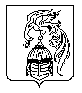 